KHG714023310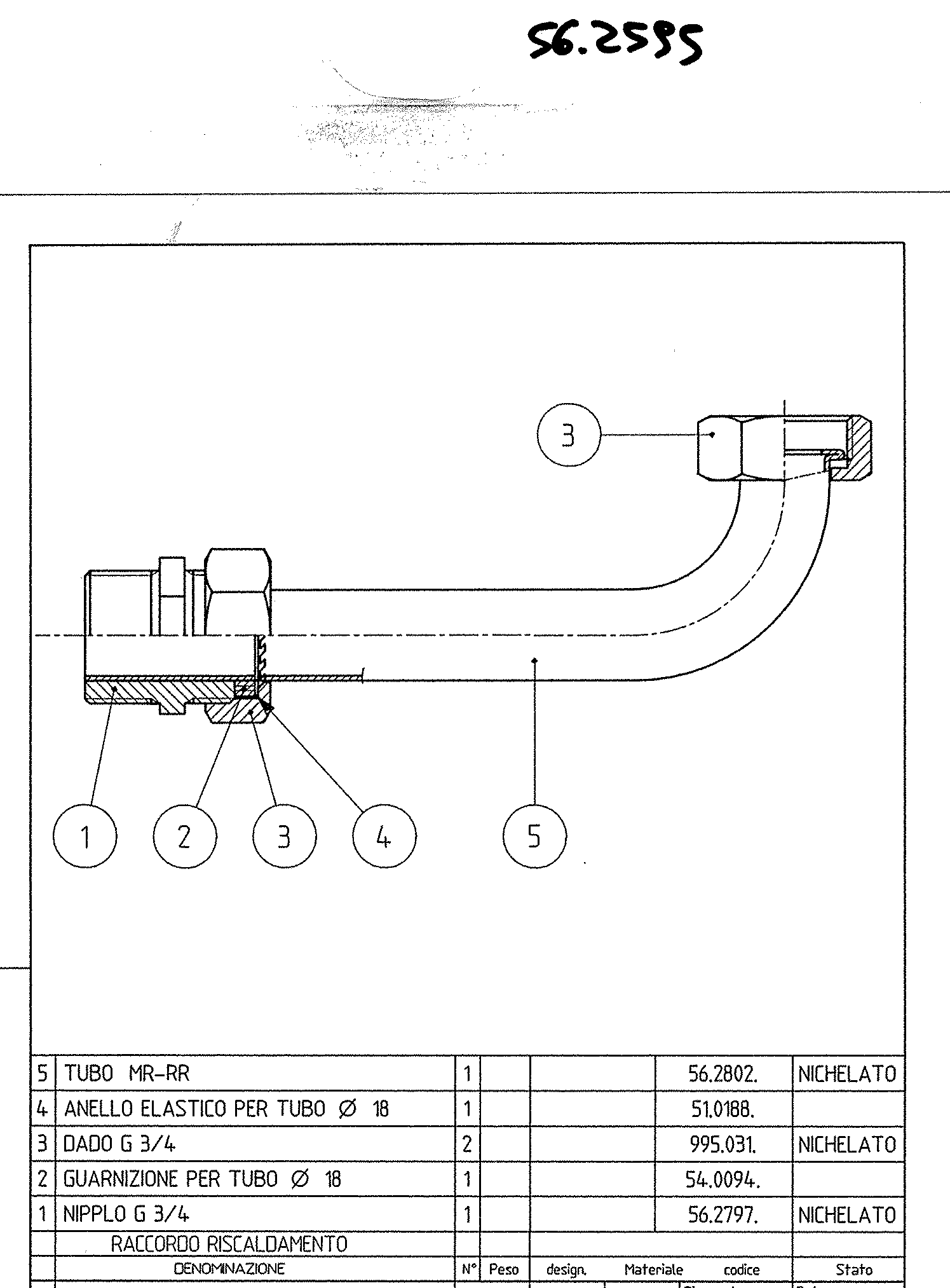 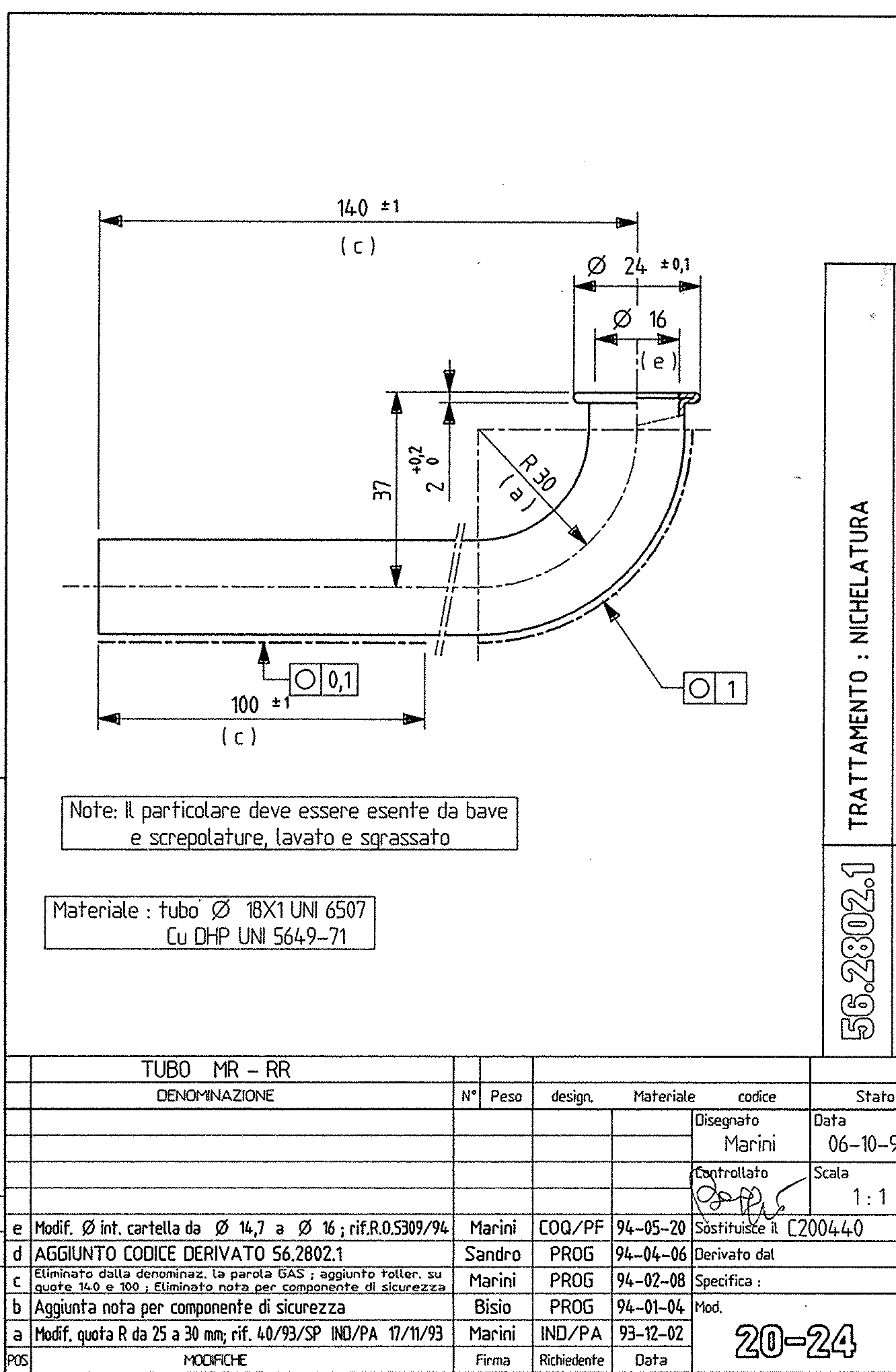 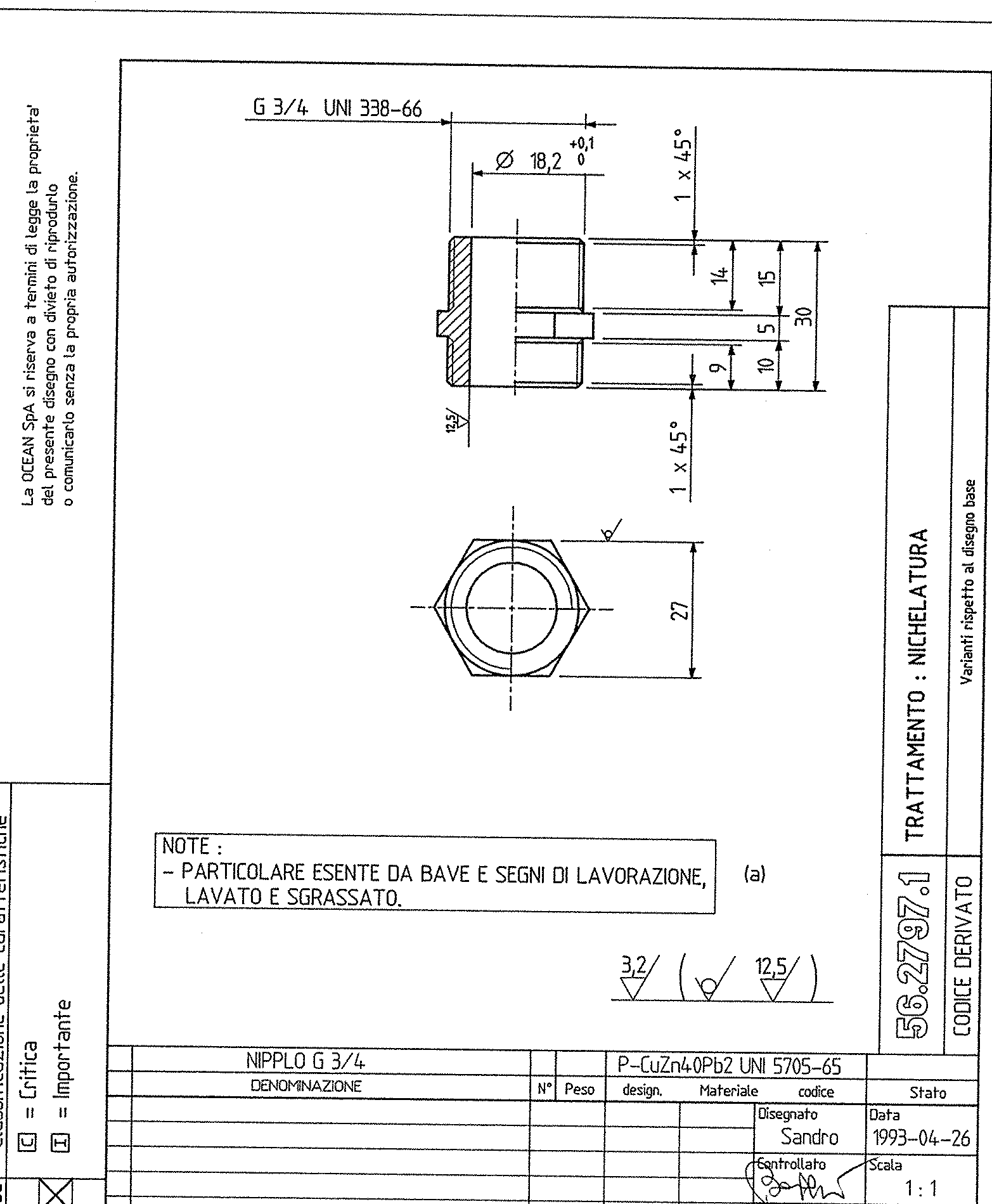 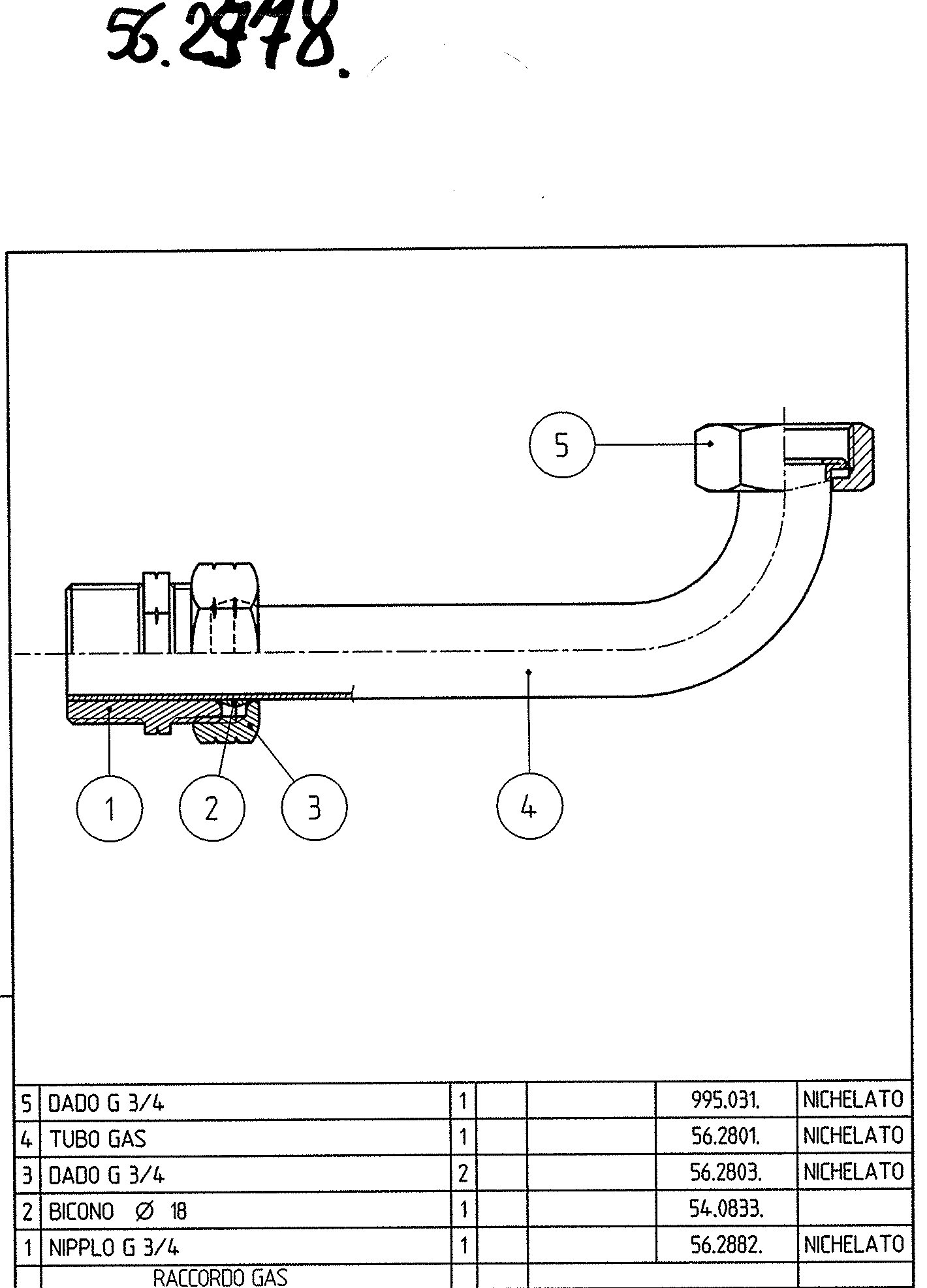 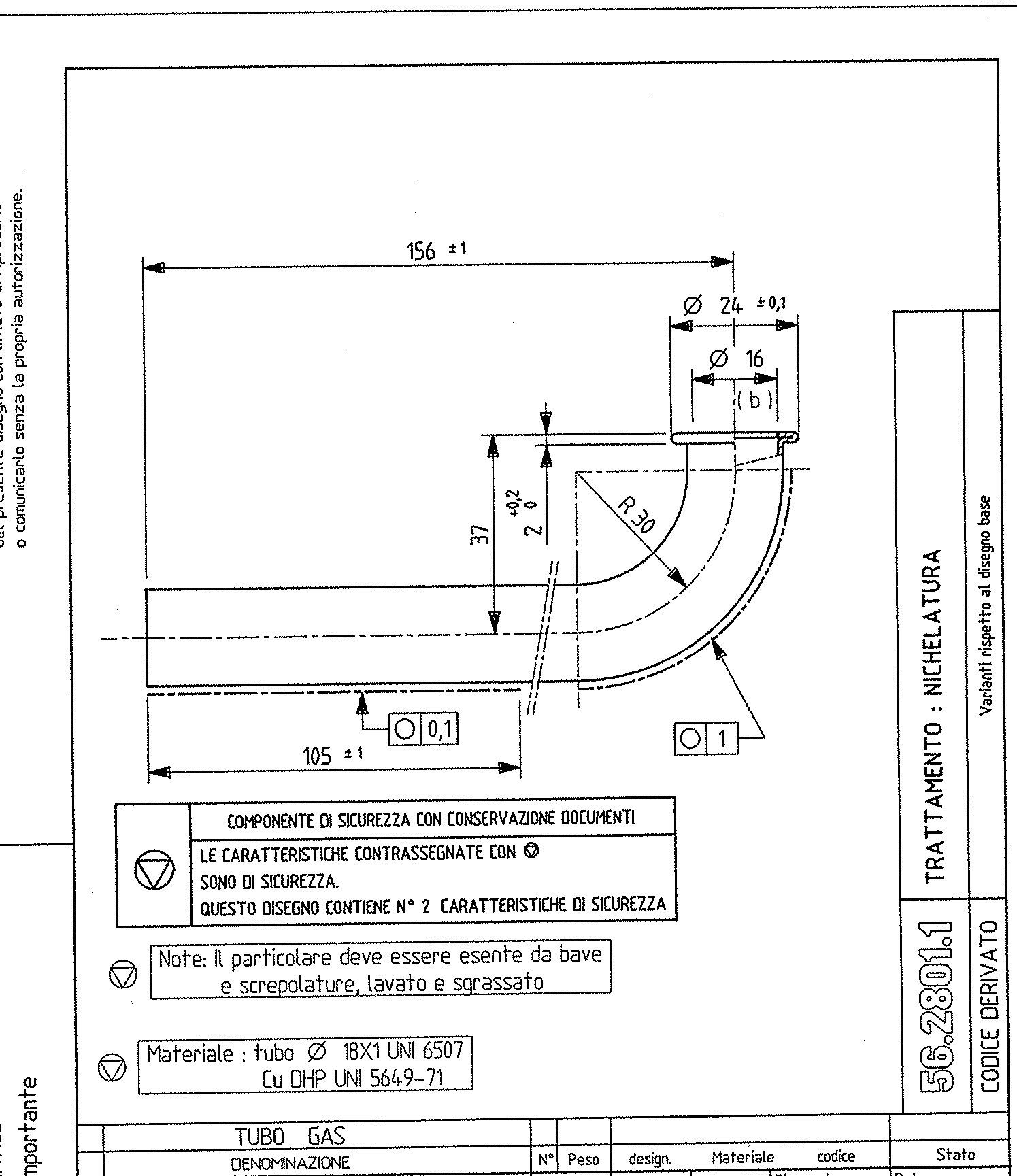 